  OF 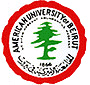 Faculty of Arts & SciencesDepartment of BiologyCourse: Diversity of Life Biol 200 Lab syllabusSemester: Spring 2014-2015Laboratory Content and ScheduleLab 1: How to write a lab report + safety rules		Feb 2Lab 2: Scientific Method					Feb 16	Lab 3:  Testing Organic Molecules		   		Feb 23Lab4: Microscopy						March 2Lab 5:Diffusion & Osmosis					March 9Lab 6: Enzyme activity					March 16Lab 7: Cellular respiration					March 23Lab 8: Mitosis & Meiosis					March 30Lab 9: Mendelian genetics					April 20Lab 10: Frog dissection 					April 27(www.mhhe.com/biosci/genbio/virtual_labs/BL_16/BL_16.htm)Lab 11: Plant form & structure				May 4Grading SystemLab grade is 25 % of the course grade distributed as follows:5 % Evaluation (Punctuality, wearing lab coat, being ready before lab and practical work) 10% Quizzes given at the beginning of the lab session, you need to read and be ready before the lab session.10% Reports done in the lab and corrected according to the Rubric posted on Moodle for report correction.No Mid-Term OR Final.